Welcome, Langoni Government Primary SchoolManagement>International Education >Sister School Partnerships langoni primary school p.o.box 1280 ,  moshi ,  kilimanjaro tanzania ,  None ,  Tanzania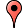 w:   |ph:  +255   +255   +255765101305after this project both school will have an emple time to learn the culture,food,geography,and other thins in their country.shairing experience will provide a room to know another place without reaching thereKey Contacts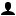 Mr HERRY ELIUPHOO CHRISTOPHER
PrincipalE: kimarochristopher@yahoo.com
P: +255   765101305   712904604Mr F. MASSAWE
assistnt head of schoolE: langoniprimaryschool@yahoo.com
P: +255 752115081 712904604About my SchoolPrimary language used in school:EnglishForeign languages taught in school:EnglishSchool type:Secondary (Years 7-12) ,    GovernmentIs mixed or single-sex:MixedNumber of students:501-1000Specialisation:Foreign Languages; Dance and Drama; Information Technology; Arts; Sport; Maths and Science; Outdoor EducationSpecial needs support:No, our school does not cater for special needsCollaboration OptionsProject Preference:Sister School Partnership (school to school partnership)Partnership Country:United KingdomPartnership Outcome:Langoni Primary School is a large and government primary school with 876 pupils and 22 members of the teaching staff. We are located in Kilimanjaro region on the north part of Tanzania. We are only one and half hour drive from Kilimanjaro international air port (KIA),  and we are on the beautiful highest mountain in Africa /Kilimanjaro. Our town Moshi is a tourist town in Kilimanjaro region with a rich heritage and lots of historical sites. We are therefore a very friendly school with a burning desire to embed an international dimension into our entire school life. We are seeking partners from to enable our children and teachers widen their mental horizons and to have a better understanding of global issues. Nothing you will lose by being with us as we are rich in http://www.tanzaniaparks.go.tz/#.am sure your student and staff will enjoy a lot by working with usPreferred Partnership Activities:Class to class email; Curriculum projects; School blog; Social media; Student visits; Teacher exchange; Teacher visits; Video communicationPreferred contact method:Email; Phone; Video-conferencing; No preferenceProfile Active / InactiveActiveTerms and ConditionsSchools ConnectI have read and agreed to the Terms and Conditions